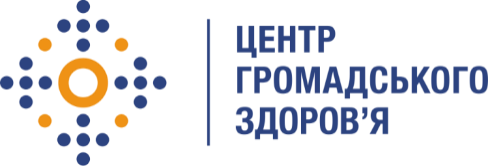 Державна установа 
«Центр громадського здоров’я Міністерства охорони здоров’я України» оголошує конкурс на відбір консультанта зі збору даних кількісного компоненту (анкетування пацієнтів) в рамках протитуберкульозного закладу охорони здоров’я Вінницької області дослідження оцінки впливу війни та пандемії COVID-19 на психічне здоров'я пацієнтів з туберкульозом та медичних працівників в рамках програми Глобального фонду прискорення прогресу у зменшенні тягаря туберкульозу та ВІЛ-інфекції в УкраїниНазва позиції: Консультант зі збору даних кількісного компоненту (анкетування пацієнтів) в рамках протитуберкульозного закладу охорони здоров’я Вінницької області дослідження оцінки впливу війни та пандемії COVID-19 на психічне здоров'я пацієнтів з туберкульозом та медичних працівників Термін надання послуг: травень-червень 2024 р.Інформація щодо установи:Державна установа «Центр громадського здоров’я Міністерства охорони здоров’я України» (ЦГЗ) — санітарно-профілактичний заклад охорони здоров’я, головними завданнями якого є діяльність у галузі громадського здоров’я і забезпечення потреб населення шляхом здійснення епідеміологічного нагляду, виконання повноважень щодо захисту населення від інфекційних та неінфекційних захворювань, лабораторної діяльності, біологічної безпеки та біологічного захисту. ЦГЗ виконує функції головної установи Міністерства охорони здоров’я України у галузі громадського здоров’я та протидії небезпечним, особливо небезпечним, інфекційним та неінфекційним захворюванням, біологічного захисту та біологічної безпеки, імунопрофілактики, лабораторної діагностики інфекційних недуг, гігієнічних та мікробіологічних аспектів здоров’я людини, пов’язаних із довкіллям, національного координатора Міжнародних медико-санітарних правил, координації реагування на надзвичайні ситуації у секторі громадського здоров’я.Завдання:Встановлення комунікації з потенційними респондентами (пацієнтами з туберкульозом обласного протитуберкульозного закладу охорони здоров’я) та поінформування їх про умови участі в дослідженні.Отримання попередньої домовленості щодо анкетування відповідно до вибіркового завдання, а саме: 24 пацієнтів з туберкульозом.Отримання усної інформованої згоди від респондентів.Проведення анкетування з пацієнтами, використовуючи посилання на опитувальник, направлений Замовником.Ведення контролю за реалізацією вибіркового завдання: дотримання квоти, кодування респонденті та критеріїв включення та виключення респондентів.Заповнення звітної форми реалізації вибіркового завдання та направлення її Замовнику.Дотримання моральних та етичних прав респондентів під час проведення анкетування.Забезпечення дотримання повної анонімності та конфіденційності респондентів під час проведення анкетування.Вимоги до кандидатів:Вища освіта (вища медична освіта буде перевагою);Участь у тренінгах/навчаннях зі збору даних;Комунікативні навички;Організаційні здібності;Вміння дотримання етики та конфіденційності в комунікації;Відмінне знання усної та письмової ділової української мови;Чітке дотримання термінів виконання завдань;Відповідальність.Резюме мають бути надіслані електронною поштою на електронну адресу: vacancies@phc.org.ua із копією на m.moshura@phc.org.ua. В темі листа, будь ласка, зазначте: «239-2024 Консультант зі збору даних кількісного компоненту (анкетування пацієнтів) в рамках протитуберкульозного закладу охорони здоров’я Вінницької області дослідження оцінки впливу війни та пандемії COVID-19 на психічне здоров'я пацієнтів з туберкульозом та медичних працівників».Термін подання документів – до 20 травня 2024 року, реєстрація документів завершується о 18:00.За результатами відбору резюме успішні кандидати будуть запрошені до участі у співбесіді. У зв’язку з великою кількістю заявок, ми будемо контактувати лише з кандидатами, запрошеними на співбесіду. Умови завдання та контракту можуть бути докладніше обговорені під час співбесіди.Державна установа «Центр громадського здоров’я Міністерства охорони здоров’я України» залишає за собою право повторно розмістити оголошення про конкурс, скасувати конкурс, запропонувати договір з іншою тривалістю.